Meldung Mieterwechsel für Liegenschaftenbesitzer oder VerwaltungenDieses Formular kann direkt am PC ausgefüllt werden.Senden Sie uns dieses per Mail an: einwohnerdienste@fischingen.ch oder per Post.Einzug / Wegzug / Umzug innerhalb der LiegenschaftGesetzliche Grundlage:Gesetz über das Einwohnerregister vom 25. Februar 2009.§ 8.1	Vermieterinnen und Vermieter sowie Liegenschaftsverwaltungen sind gegenüber dem	Einwohneramt verpflichtet:Die ein- und ausziehenden Mieterinnen, Mieter, Untermieterinnen und Untermieter innert 14 Tagen unentgeltlich zu melden;Auf Anfrage darüber Auskunft zu geben, wer ihre Mietobjekte bewohnt.§ 8.2	Wer in seinem Haushalt Logis gewährt, hat gegenüber dem Einwohneramt die gleiche Melde- und Auskunftspflicht wie Vermieterinnen und Vermieter.Angaben zur Wohnung:Angaben zur Wohnung:Angaben zur Wohnung:Angaben zur Wohnung:Genaue Adresse:Stockwerk:Lage auf dem Stockwerk:(falls mehr als eine Wohnung)Anzahl Zimmer:Wegziehende Person(en):Name:Name:Vorname:Vorname:Anzahl Personen im Haushalt:Wegzugsdatum:Einziehende Person(en):Name:Name:Vorname:Vorname:Anzahl Personen im Haushalt:Einzugsdatum: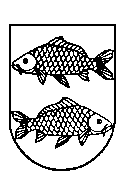 